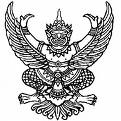 ประกาศองค์การบริหารส่วนตำบลตลาดไทรเรื่อง มาตรการให้ผู้มีส่วนได้ ส่วนเสีย มีส่วนร่วม...........................................................ตามยุทธศาสตร์ชาติว่าด้วย การป้องกันและปราบปรามการทุจริต ระยะที่ ๓ (พ.ศ. ๒๕๖๐ –๒๕๖๔) และการประเมินคุณธรรมและความโปร่งใสในการดำเนินงานของหน่วยงานภาครัฐ (ITA) ประจำปี ๒๕๖๒ได้กำหนดให้หน่วยงานของรัฐมีมาตรการให้ผู้มีส่วนได้ส่วนเสียมีส่วนร่วมในการดำเนินงาน ดังนั้น องค์การบริหารส่วนตำบลตลาดไทร จึงได้ประกาศมาตรการให้ผู้มีส่วนได้ส่วนเสีย มีส่วนร่วมในการดำเนินงานขององค์การบริหารส่วนตำบลตลาดไทร และศูนย์พัฒนาเด็กเล็กในความรับผิดชอบขององค์การบริหารส่วนตำบลตลาดไทร ดังนี้แนวทางให้ประชาชนและผู้มีส่วนได้ส่วนเสียเข้ามามีส่วนร่วม๑. เข้าร่วมการแสดงความคิดเห็นเกี่ยวกับการดำเนินงานขององค์การบริหารส่วนตำบลในการจัดทำแผน การจัดการงานประเพณี โครงการงานวันสำคัญ กิจกรรมต่างๆ ขององค์การบริหารส่วนตำบล๒. เข้าร่วมกิจกรรม และโครงการต่างๆ โดยการลงทะเบียนเข้าร่วมการตรวจสอบ๓. เข้าร่วมเป็นคณะกรรมการในการตรวจสอบ ตรวจรับงานในส่วนของภาคประชาชน๔. เข้าร่วมประเมินองค์การบริหารส่วนตำบล ด้านต่างๆ จากการตอบแบบประเมินทั้งนี้ องค์การบริหารส่วนตำบลตลาดไทร จะเปิดโอกาสให้ประชาชนและผู้มีส่วนได้ส่วนเสียเข้ามามีส่วนร่วมในการดำเนินการขององค์การบริหารส่วนตำบลตลาดไทร ไม่ว่าจะเป็นในลักษณะการเข้าร่วมในการจัดทำแผนงาน การประชาคม การวางแผน หรือการดำเนินงานอย่างสม่ำเสมอจึงประกาศมาให้ทราบโดยทั่วกันประกาศ ณ วันที่   ๑  เดือน ตุลาคม  พ.ศ. ๒๕๖๓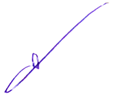 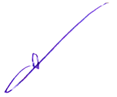 (นายสุวิชญ์   ห้อยไธสง)นายกองค์การบริหารส่วนตำบลตลาดไทร